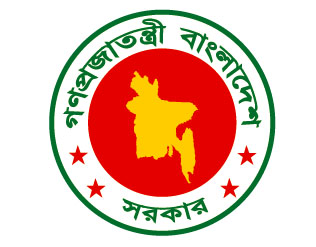 গণপ্রজাতন্ত্রী বাংলাদেশ সরকারপরিচালক,ক্রীড়া পরিদপ্তরএবংসচিব,যুব ও ক্রীড়া মন্ত্রণালয়এর মধ্যে স্বাক্ষরিতবার্ষিক কর্মসম্পাদন চুক্তিজুলাই ১, ২০১৭– জুন ৩০, ২০১৮সূচিপত্রউপক্রমনিকা (preamble)সরকারি দপ্তর/সংস্থাসমূহের প্রাতিষ্ঠানিক দক্ষতা বৃদ্ধি,স্বচ্ছতা ও জবাবদিহিতা জোরদার করা,সুশাসন সংহতকরণ এবং সম্পদের যথাযথ ব্যবহার নিশ্চিতকরণের মাধ্যমে রূপকল্প ২০২১ যথাযথ বাস্তবায়নের লক্ষ্যে গণপ্রজাতন্ত্রী বাংলাদেশ সরকারের যুব ও  ক্রীড়া মন্ত্রণালয়ের আওতাধীন ক্রীড়া পরিদপ্তর এর প্রতিনিধি হিসেবে পরিচালক, ক্রীড়া পরিদপ্তরএবংগণপ্রজাতন্ত্রী বাংলাদেশ সরকারের যুব ও ক্রীড়া মন্ত্রণালয়ের দায়িত্বে নিয়োজিত মননীয় প্রতিমন্ত্রীর প্রতিনিধি হিসেবে সচিব, যুব ও ক্রীড়া মন্ত্রণালয় মধ্যে ২০১৭ সালের জুন মাসের ----- তারিখে এই বার্ষিক কর্মসম্পাদন চুক্তি স্বাক্ষরিত হল। এই  চুক্তিতে স্বাক্ষরকারী উভয়পক্ষ নিম্নলিখিত বিষয়সমূহে সম্মত হলেন: সেকশন ১:(মন্ত্রণালয়/বিভাগের রূপকল্প (Vision), অভিলক্ষ্য (Mission), কৌশলগত উদ্দেশ্যসমূহ এবং কার্যাবলি)১.১ {রূপকল্প(Vision)}, : দেশের সকল শিশু-কিশোর ও তরুণ ক্রীড়ায় উদ্বুদ্ধ হয়ে প্রশিক্ষিত মানব সম্পদে পরিনত হবে।১.২ {অভিলক্ষ্য(Mission)},:তৃণমূল পর্যায়ে দেশের শিশু,কিশোর ও তরুণদের ক্রীড়ায় উদ্বুদ্ধ করে ক্রীড়ার মান উন্নয়নের মাধ্যমে ক্রীড়া প্রতিভার বিকাশ এবং সরকারি শারীরিক শিক্ষা কলেজের সুবিধাবলীর উন্নয়নের মাধ্যমে প্রশিক্ষণার্থীদেরকে প্রশিক্ষিত মানব সম্পদ হিসেবে গড়ে তোলা। ১.৩.১পরিদপ্তরের কৌশলগত উদ্দেশ্যসমূহ (Strategic Objectives):১. তৃণমূল পর্যায়ে ক্রীড়া প্রতিভা বিকাশের সুযোগ সৃষ্টি।২. মানব দক্ষতা উন্নয়ন ও কর্মসংস্থানের সুযোগ সৃষ্টি।৩. ক্রীড়া ক্ষেত্রের সুবিধাবলী উন্নয়ন।৪. অটিজম ও বুদ্ধী প্রতিবন্ধী শিশুদের জীবন দক্ষতার উন্নয়ন। ১.৩.২	আবশ্যিক কৌশলগত উদ্দেশ্যসমূহ	১. দক্ষতার সঙ্গে বার্ষিক কর্মসম্পদান চুক্তি বাস্তবায়ন।	২. উদ্ভাবন ও অভিযোগ প্রতিকারের মাধ্যমে সেবার মানোন্নয়ন।	৩. দক্ষতা ও নৈতিক উন্নয়ন।	৪. তথ্য অধিকার ও স্বপ্রনোদিত তথ্য প্রকাশ বাস্তবায়ন।	৫. আর্থিক ব্যবস্থাপনা উন্নয়ন।১.৪কার্যাবলি (Functions):১. তৃণমূল পর্যায়ে ক্রীড়া প্রতিভা অন্বেষণ।২. ক্রীড়ার বিভিন্ন বিষয়ে নিবিড় প্রশিক্ষণ।৩. ক্রীড়ার বিভিন্ন বিষয়ে প্রতিযোগিতার আয়োজন।৪. ব্যাচেলর অব ফিজিক্যাল এডুকেশন বিষয়ে শিক্ষা দান।৫. শিক্ষা প্রতিষ্ঠানের অনুকূলে বিনামূল্যে ক্রীড়া সরঞ্জাম ও আর্থিক অনুদান প্রদান।৬. অটিজম ও বুদ্ধী প্রতিবন্ধী শিশুদের জন্য খেলাধুলার  আয়োজন ও ক্রীড়া সচেতনতা সৃষ্টি।সেকশন ২মন্ত্রণালয়/ বিভাগের আউটকাম  Outcome*সাময়িকসেকশন ৩কৌশলগত উদ্দেশ্য, অগ্রাধিকার, কার্যক্রম, কর্মসম্পাদন সূচক এবং লক্ষ্যমাত্রাসমূহদপ্তর/সংস্থার আবশ্যিক কৌশলগত উদ্দেশ্যসমূহ(মোট নম্বর-২০)আমি,পরিচালক ক্রীড়া পরিদপ্তর, গণপ্রজাতন্ত্রী বাংলাদেশ সরকারের মাননীয় সচিব,যুব ও ক্রীড়া মন্ত্রণালয় এর নিকট অঙ্গীকার করছি যে, এই চুক্তিতে বর্ণিত ফলাফল অর্জনে সচেষ্ট থাকব।আমি,সচিব,যুব ও ক্রীড়া মন্ত্রণালয়, গণপ্রজাতন্ত্রী বাংলাদেশ সরকারের মাননীয় প্রতিমন্ত্রী, যুব ও ক্রীড়া মন্ত্রণালয় এর প্রতিনিধি হিসেবে অঙ্গিকার করছি যে, এই চুক্তিতে বর্ণিত ফলাফল অর্জনে সংশ্লিষ্ট দপ্তরকে সর্বাত্বক সহযোগিতা করব।স্বাক্ষরিত:পরিচালক                                                                          তারিখক্রীড়া পরিদপ্তরসচিব			                                                  তারিখযুব ও ক্রীড়া মন্ত্রণালয়সংযোজনী- ২: কর্মসম্পাদন সূচকসমূহ, বাস্তবায়নকারী মন্ত্রণালয়/বিভাগ/সংস্থা এবং পরিমাপন পদ্ধতি-এর বিবরণসংযোজনী ৩:  কর্মসম্পাদনের লক্ষ্যে অন্য মন্ত্রণালয়/বিভাগের নিকট সুনির্দিষ্ট কর্মসম্পাদন চাহিদাসমূহপৃষ্ঠা নংকর্ম সম্পাদনের সার্বিক চিত্র----------------------------------------------০৩উপক্রমনিকা-------------------------------------------------------------০৫সেকশন ১: মন্ত্রণালয়/বিভাগের রূপকল্প (Vision), অভিলক্ষ্য (Mission), ---------------------------------------------------------০৬কৌশলগত উদ্দেশ্যসমূহ এবং কার্যাবলি----------------------------------০6সেকশন ২:  বিভিন্ন কার্যক্রমের চূড়ান্ত ফলাফল/ প্রভাব (Outcome/Impact)-------------------------------------------০7সেকশন ৩: কৌশলগত উদ্দেশ্য,অগ্রাধিকার, কার্যক্রম, কর্মসম্পাদন সূচক এবং লক্ষ্যমাত্রাসমূহ------------০8দপ্তর/সংস্থার আবশ্যিক কৌশলগত উদ্দেশ্যসমূহ -------------------------09সংযোজনী ২ কর্মসম্পদান সূচকসমূহ,বাস্তবায়নকারী এবং পরিমাপ পদ্ধতি-------------------------------------------------------------------13সংযোজনী ৩ কর্মসম্পদান লক্ষ্যমাত্রা অর্জনের ক্ষেত্রে অন্য মন্ত্রণালয়/বিভাগ/দপ্তর/সংস্থার উপর নিভরশীলতা-------------------------14মন্ত্রণালয়/বিভাগের কর্মসম্পাদনের সার্বিক চিত্র(Overview of the Performance of the Ministry/Division)ক্রীড়া পরিদপ্তরসাম্প্রতিক অর্জন, চ্যালেঞ্জ এবং ভবিষ্যতপরিকল্পনাসাম্প্রতিক বছরসমূহের (৩বছর) প্রধান অর্জনসমূহক্রীড়া পরিদপ্তরের নিজস্ব ওয়েব সাইট নির্মান।ক্রীড়া পরিদপ্তরের লোকাল এরিয়া নেটওয়ার্ক স্থাপন।ওয়ইফাই নেটওয়ার্ক স্থাপন।৬৪ জেলার জন্য ক্রীড়া পরিদপ্তরের সাংগঠনিক কাঠামোতে কম্পিউটার অন্তর্ভূক্ত করে ইন্টারনেট সংযোগ স্থাপন।সরকারি শারীরিক শিক্ষা কলেজসমূহে অন লাইনে ভর্তি কার্যক্রম পরিচালনা।একসেস টু ইনফরমেশন (এটুআই) প্রোগ্রামের আওতায় ক্রীড়া পরিদপ্তরের সার্ভিস প্রোফাইল বুক প্রনয়ন।ঢাকা সরকারি শারীরিক শিক্ষা কলেজে এমপিএড কোস প্রবর্তণ।সমস্যা এবং চ্যালেঞ্জসমূহতৃণমূল পর্যায়ে খেলোয়াড়দের ক্রীড়াক্ষেত্রের সকল সুবিধা প্রদান।দীর্ঘমেয়াদী প্রশিক্ষণ কার্যক্রমে ছাত্র-ছাত্রীদের ধরে রাখা।ভবিষ্যৎপরিকল্পনাতৃণমূল পর্যায়ে শিশু,কিশোর ও তরুণদের ক্রীড়ায় উদ্বুদ্ধ করে ক্রীড়ার মান উন্নয়নের মাধ্যমে ক্রীড়া প্রতিভার বিকাশ এবং তৃণমূল পর্যায় হতে জাতীয় পর্যায় পর্যন্ত ক্রীড়ার বিভিন্ন বিষয়ে নিবিড় প্রশিক্ষণের মাধ্যমে দক্ষ খেলোয়াড় সৃষ্টি।সরকারি শারীরিক শিক্ষা কলেজের কারিকুলাম যুগোপযোগী করণের মাধ্যমে প্রশিক্ষণার্থীদেরকে কাংখিত মানের শিক্ষা প্রদান।ক্রীড়া পরিদপ্তরের কার্যপরিধি বিস্তৃত করে ক্রীড়া পরিদপ্তরকে ক্রীড়া অধিদপ্তরে রূপান্তর করা।২০১৭-১৮ অর্থবছরের সম্ভাব্য প্রধান অর্জনসমূহদেশের তৃণমূল পর্যায় হতে ক্রীড়ার বিভিন্ন বিষয়ে ২৭১০ জন প্রতিভাবান খেলোয়াড় অন্বেষণপূর্বক তদের ক্রীড়া প্রতিভা বিকাশের সুযোগ সৃষ্টি করা।অটিজম ও বুদ্ধী প্রতিবন্ধী বিষয়ে ক্রীড়া সচেতনতা সৃষ্টি ও ক্রীড়া কার্যক্রম গ্রহণ। সরকারি শারীরিক শিক্ষা কলেজসমূহে ক্রীড়াক্ষেত্রের সুবিধাবলী উন্নয়ন ।ক্রীড়া পরিদপ্তরের নিজস্ব সার্ভার স্থাপন।চূড়ান্ত ফলাফল/প্রভাবOutcome/Impactকর্মসম্পাদন সূচকসমূহ(Performance Indicator)একক(Unit)প্রকৃতপ্রকৃতলক্ষ্যমাত্রা২০১৭-১৮প্রক্ষেপনপ্রক্ষেপনমন্ত্রণালয়/বিভাগেরনির্ধারিতপ্রভাবঅর্জনেরক্ষেত্রেযৌথভাবেদায়ীমন্ত্রণালয়/বিভাগ/ সংস্হাসমূহের নামউপাত্তসূত্র(Source of Data)চূড়ান্ত ফলাফল/প্রভাবOutcome/Impactকর্মসম্পাদন সূচকসমূহ(Performance Indicator)একক(Unit)২০১৫-১৬২০১৬-১৭*লক্ষ্যমাত্রা২০১৭-১৮২০১৮-১৯২০২০-২১মন্ত্রণালয়/বিভাগেরনির্ধারিতপ্রভাবঅর্জনেরক্ষেত্রেযৌথভাবেদায়ীমন্ত্রণালয়/বিভাগ/ সংস্হাসমূহের নামউপাত্তসূত্র(Source of Data)ক্রীড়া ক্ষেত্রে আন্তর্জাতিক মান অর্জন।প্রতিভাবান খেলোয়াড়সংখ্যা২৭০০২৭০৫২৭১০২৭১৫২৭২০ক্রীড়া পরিদপ্তরবিশেষ চাহিদা সম্পন্ন শিশুসংখ্যা৬৪৫৬৫০৬৫৫৬৬০৬৬৫প্রশিক্ষণার্থী সংখ্যাv৭৯৩৯৭৯৪৫৭৯৫০৭৯৫৫৭৯৭০উদ্বুদ্ধকরণ ও প্রতিযোগিতায় অংশগ্রহণকারীসংখ্যা২৬০৩০২৬০৩৫২৬০৪০২৬০৪৫২৬০৫০বিপিএড ডিগ্রী প্রাপ্ত ছাত্র-ছাত্রীসংখ্যাv৫৭৯৫৯০৬২০৬২৫৬৩০শিক্ষা প্রতিষ্ঠান ও ক্রীড়া ক্লাবসংখ্যাv৫৮০১৫৮০৫৫৮১০৫৮১৫৫৮২০কৌশলগতউদ্দেশ্য(Strategic Objectives)কৌশলগত উদ্দেশ্যের মান(Weight of Strategic Objective)কার্যক্রম(Activities)কর্মসম্পাদন সূচক(PerformanceIndicators)একক(Unit)কর্মসম্পাদন সূচকের মান(Weight of PerformanceIndicators)প্রকৃত অর্জনপ্রকৃত অর্জনপ্রকৃত অর্জনলক্ষ্যমাত্রা/ক্রাইটেরিয়া মান২০১৬-১৭(Target /Criteria Value for FY 2016-17)লক্ষ্যমাত্রা/ক্রাইটেরিয়া মান২০১৬-১৭(Target /Criteria Value for FY 2016-17)লক্ষ্যমাত্রা/ক্রাইটেরিয়া মান২০১৬-১৭(Target /Criteria Value for FY 2016-17)লক্ষ্যমাত্রা/ক্রাইটেরিয়া মান২০১৬-১৭(Target /Criteria Value for FY 2016-17)লক্ষ্যমাত্রা/ক্রাইটেরিয়া মান২০১৬-১৭(Target /Criteria Value for FY 2016-17)লক্ষ্যমাত্রা/ক্রাইটেরিয়া মান২০১৬-১৭(Target /Criteria Value for FY 2016-17)লক্ষ্যমাত্রা/ক্রাইটেরিয়া মান২০১৬-১৭(Target /Criteria Value for FY 2016-17)লক্ষ্যমাত্রা/ক্রাইটেরিয়া মান২০১৬-১৭(Target /Criteria Value for FY 2016-17)লক্ষ্যমাত্রা/ক্রাইটেরিয়া মান২০১৬-১৭(Target /Criteria Value for FY 2016-17)প্রক্ষেপন(Projection)২০১৭-১৮প্রক্ষেপন(Projection)২০১৮-১৯কৌশলগতউদ্দেশ্য(Strategic Objectives)কৌশলগত উদ্দেশ্যের মান(Weight of Strategic Objective)কার্যক্রম(Activities)কর্মসম্পাদন সূচক(PerformanceIndicators)একক(Unit)কর্মসম্পাদন সূচকের মান(Weight of PerformanceIndicators)প্রকৃত অর্জনপ্রকৃত অর্জনপ্রকৃত অর্জনঅসাধারণঅসাধারণঅতি উত্তমঅতি উত্তমউত্তমউত্তমচলতি মানচলতি মানচলতি মানের নিম্নেকৌশলগতউদ্দেশ্য(Strategic Objectives)কৌশলগত উদ্দেশ্যের মান(Weight of Strategic Objective)কার্যক্রম(Activities)কর্মসম্পাদন সূচক(PerformanceIndicators)একক(Unit)কর্মসম্পাদন সূচকের মান(Weight of PerformanceIndicators)২০১৫-১৬২০১৬-১৭২০১৬-১৭অসাধারণঅসাধারণঅতি উত্তমঅতি উত্তমউত্তমউত্তমচলতি মানচলতি মানচলতি মানের নিম্নেকৌশলগতউদ্দেশ্য(Strategic Objectives)কৌশলগত উদ্দেশ্যের মান(Weight of Strategic Objective)কার্যক্রম(Activities)কর্মসম্পাদন সূচক(PerformanceIndicators)একক(Unit)কর্মসম্পাদন সূচকের মান(Weight of PerformanceIndicators)২০১৫-১৬২০১৬-১৭২০১৬-১৭১০০%১০০%৯০%৯০%৮০%৮০%৭০%৭০%৬০%১২৩৪৫৬৭৮৮৯৯১০১০১১১১১২১২১৩১৪১৫মন্ত্রণালয়/ বিভাগেরকৌশলগত উদ্দেশ্যসমূহমন্ত্রণালয়/ বিভাগেরকৌশলগত উদ্দেশ্যসমূহমন্ত্রণালয়/ বিভাগেরকৌশলগত উদ্দেশ্যসমূহমন্ত্রণালয়/ বিভাগেরকৌশলগত উদ্দেশ্যসমূহমন্ত্রণালয়/ বিভাগেরকৌশলগত উদ্দেশ্যসমূহমন্ত্রণালয়/ বিভাগেরকৌশলগত উদ্দেশ্যসমূহমন্ত্রণালয়/ বিভাগেরকৌশলগত উদ্দেশ্যসমূহমন্ত্রণালয়/ বিভাগেরকৌশলগত উদ্দেশ্যসমূহমন্ত্রণালয়/ বিভাগেরকৌশলগত উদ্দেশ্যসমূহমন্ত্রণালয়/ বিভাগেরকৌশলগত উদ্দেশ্যসমূহমন্ত্রণালয়/ বিভাগেরকৌশলগত উদ্দেশ্যসমূহমন্ত্রণালয়/ বিভাগেরকৌশলগত উদ্দেশ্যসমূহমন্ত্রণালয়/ বিভাগেরকৌশলগত উদ্দেশ্যসমূহমন্ত্রণালয়/ বিভাগেরকৌশলগত উদ্দেশ্যসমূহমন্ত্রণালয়/ বিভাগেরকৌশলগত উদ্দেশ্যসমূহমন্ত্রণালয়/ বিভাগেরকৌশলগত উদ্দেশ্যসমূহমন্ত্রণালয়/ বিভাগেরকৌশলগত উদ্দেশ্যসমূহমন্ত্রণালয়/ বিভাগেরকৌশলগত উদ্দেশ্যসমূহমন্ত্রণালয়/ বিভাগেরকৌশলগত উদ্দেশ্যসমূহমন্ত্রণালয়/ বিভাগেরকৌশলগত উদ্দেশ্যসমূহক্রীড়ার মান উন্নয়ন ও বিকাশক্রীড়া প্রতিভা অন্বেষণপ্রতিভাবান খেলোয়াড়সংখ্যা20২৭০০২৭০০270৫270৫2698269826962696269426942692269227১০২৭২০ক্রীড়ার মান উন্নয়ন ও বিকাশবিশেষ চাহিদা সম্পন্ন ক্রীড়া প্রতিভা অন্বেষণপ্রতিভাবান খেলোয়াড়সংখ্যা১০৬৪৫৬৫৫645645643643641641639639635635৬৬০৬৬৫ক্রীড়ার মান উন্নয়ন ও বিকাশক্রীড়ার বিভিন্ন বিষয়ে প্রশিক্ষণপ্রশিক্ষিত ক্রীড়াবিদসংখ্যা157৯৩৯79৪৫79৫০79৫০79377937793579357933793379317931795৫৭৯৭০ক্রীড়ার মান উন্নয়ন ও বিকাশক্রীড়ার বিভিন্ন বিষয়ে প্রতিযোগিতা ও উদ্বুদ্ধকরণপ্রতিযোগী15২৬০০০২৬০৩০২৬০৫০২৬০৫০26040260402603826038260362603626034260342604026045ক্রীড়ার মান উন্নয়ন ও বিকাশ8০ব্যাচেলর অব ফিজিক্যাল এডুকেশ বিষয়ে শিক্ষা দানবিপিএড ডিগ্রী অর্জনকারী ছাত্র-ছাত্রীসংখ্যা১০৫৭৯৫৯০৫৯০৫৯০৫৮০৫৮০৫৭৫৫৭৫৫৭০৫৭০৫৬০৫৬০৬০০৬১০ক্রীড়ার মান উন্নয়ন ও বিকাশশিক্ষা প্রতিষ্ঠান ও ক্রীড়া ক্লাবের অনুকূলে ক্রীড়া সামগ্রী প্রদান।শিক্ষা প্রতিষ্ঠান ও ক্রীড়া ক্লাবসংখ্যা১০৫৮০১৫৮০৫5800580057905790578857885786578657845784৫৮১০৫৮১৫কলাম-১কলাম-২কলাম-৩কলাম-৪কলাম-৪কলাম-৫কলাম-৬কলাম-৬কলাম-৬কলাম-৬কলাম-৬কৌশলগত উদ্দেশ্য(Strategic Objectives)কৌশলগত উদ্দেশ্যের মান(Weight of Strategic Objectives)কার্যক্রম(Activities)কর্মসম্পাদন সুচক(Performance Indicator)একক(Unit)কর্মসম্পাদন সূচকের মান (Weight Pl)লক্ষ্যমাত্রার মান-২০১৭-১৮লক্ষ্যমাত্রার মান-২০১৭-১৮লক্ষ্যমাত্রার মান-২০১৭-১৮লক্ষ্যমাত্রার মান-২০১৭-১৮লক্ষ্যমাত্রার মান-২০১৭-১৮কৌশলগত উদ্দেশ্য(Strategic Objectives)কৌশলগত উদ্দেশ্যের মান(Weight of Strategic Objectives)কার্যক্রম(Activities)কর্মসম্পাদন সুচক(Performance Indicator)একক(Unit)কর্মসম্পাদন সূচকের মান (Weight Pl)অসাধারণ(Excellent)অতিউত্তম(Very Good)উত্তম(Good)চলতি মান(Fair)চলতিমানে নিম্মে (Poor)কৌশলগত উদ্দেশ্য(Strategic Objectives)কৌশলগত উদ্দেশ্যের মান(Weight of Strategic Objectives)কার্যক্রম(Activities)কর্মসম্পাদন সুচক(Performance Indicator)একক(Unit)কর্মসম্পাদন সূচকের মান (Weight Pl)১০০%৯০%৮০%৭০%৬০%দক্ষতার সঙ্গে বার্ষিক কর্মসম্পাদন চুক্তি বাস্তবায়ন৪২০১৭-১৮ অর্থ বছরের খসড়া বার্ষিক কর্মসম্পাদন চুক্তি দাখিলনির্ধারিত সময়সীমার মধ্যে খসড়া চুক্তি মন্ত্রণালয়/বিভাগে দাখিলকৃততারিখ.৫১৯ এপ্রিল২৩ এপ্রিল২৫ এপ্রিল২৬ এপ্রিল২৭ এপ্রিলদক্ষতার সঙ্গে বার্ষিক কর্মসম্পাদন চুক্তি বাস্তবায়ন৪মাঠপর্যায়ের কার্যালয়সমূহের সঙ্গে ২০১৭-১৮ অর্থ বছরের বার্ষিক কর্মসম্পাদন চুক্তি স্বাক্ষরনির্ধারিত সময়সীমার ম ধ্যে চুক্তি স্বাক্ষরিততারিখ১১৫ জুন১৮ জুন১৯ জুন২০ জুন২১ জুনদক্ষতার সঙ্গে বার্ষিক কর্মসম্পাদন চুক্তি বাস্তবায়ন৪২০১৬-১৭ অর্থ বছরে বার্ষিক কর্মসম্পাদন চু্ক্তির মূল্যায়ন প্রতিবেদন দাখিলনির্ধারিত তারিখে মূল্যায়ন প্রতিবেদন দাখিলকৃততারিখ১১৬ জুলাই১৮ জুলাই১৯ জুলাই২০ জুলাই২৩ জুলাইদক্ষতার সঙ্গে বার্ষিক কর্মসম্পাদন চুক্তি বাস্তবায়ন৪২০১৭-১৮ অর্থ বছরে বার্ষিক কর্মসম্পাদন চু্ক্তির বাস্তবায়ন পরিবীক্ষণত্রৈমাসিক প্রতিবেদন দাখিলকৃততারিখ.৫৪৩---দক্ষতার সঙ্গে বার্ষিক কর্মসম্পাদন চুক্তি বাস্তবায়ন৪২০১৭-১৮ অর্থবছরের বার্ষিক কর্মসম্পাদন চুক্তির অর্ধবার্ষিক মূল্যায়ন প্রতিবেদন দাখিলনির্ধারিত তারিখে অর্ধবার্ষিক মূল্যায়ন প্রতিবেদন দাখিলকৃততারিখ১১৪জানুয়ারি১৬ জানুয়ারি১৮ জানুয়ারি২১ জানুয়ারি২২ জানুয়ারিকার্যপদ্ধতি ও সেবার মানোন্নয়ন৯ই-ফাইলিং পদ্ধতি বাস্তবায়নই-ফাইলে নথি নিষ্পত্তিকৃত%১৪০৩৫৩০২৫২০কার্যপদ্ধতি ও সেবার মানোন্নয়ন৯ইউনিকোড ব্যবহার নিশ্চিত করাইউনিকোড ব্যবহার নিশ্চিতকৃত%.৫১০০৯৫৯০৮৫৮০কার্যপদ্ধতি ও সেবার মানোন্নয়ন৯পিআরএল শুরুর ২ মাস পূর্বে সংশ্লিষ্ট কর্মচারীর পিআরএল ও ছুটি নগদায়ন যুগপৎ জারি নিশ্চিতকরণপিআরএল ও ছুটি নগদায়ন যুগপৎ জারিকৃত%.৫১০০৯০৮০--কার্যপদ্ধতি ও সেবার মানোন্নয়ন৯সিটিজেনস চার্টার অনুযায়ী সেবা প্রদানপ্রকাশিত সিটিজেন চার্টার অনুযায়ী সেবা প্রদানকৃত%১১০০৯০৮০৭০৬০কার্যপদ্ধতি ও সেবার মানোন্নয়ন৯অভিযোগ প্রতিকার ব্যবস্থা বাস্তবায়ননিষ্পত্তিকৃত অভিযোগ%১৯০৮০৭০৬০৫০কার্যপদ্ধতি ও সেবার মানোন্নয়ন৯সেবার মান সম্পর্কে সেবাগ্রহীতাদের মতামত পরিবীক্ষণের ব্যবস্থা চালু করাসেবার মান সম্পর্কে সেবাগ্রহীতাদের মতামত পরিবীক্ষণের ব্যবস্থা চালুকৃত%১৮০৭৫৭০৬০৫০কার্যপদ্ধতি ও সেবার মানোন্নয়ন৯দপ্তর/সংস্থায় কমপক্ষে দুইটি অনলাইন সেবা চালু করাকমপক্ষে দুইটি অনলাইন সেবা চালুকৃততারিখ১৩১ ডিসেম্বর৩১ জানুয়ারি২৮ফেব্রুয়ারি--কার্যপদ্ধতি ও সেবার মানোন্নয়ন৯দপ্তর/সংস্থায় কমপক্ষে ৩টি সেবা প্রক্রিয়া সহজীকৃতকমপক্ষে ৩টি সেবাপ্রক্রিয়া সহজীকৃততারিখ১৩১ ডিসেম্বর৩১ জানুয়ারি২৮ফেব্রুয়ারি১৫ মার্চ-কার্যপদ্ধতি ও সেবার মানোন্নয়ন৯দপ্তর/সংস্থা ও অধীনস্থ কার্যালয়সমূহের উদ্ভাবনী উদ্যেগ ও Small Improvement Projects(SIP) বাস্তবায়নউদ্ভাবনী উদ্যোগ ও (SIP)-সমূহের ডাটাবেজ প্রস্তুতকৃততারিখ১৪ জানুয়ারি১১জানুয়ারি১৮জানুয়ারি২৫ জানুয়ারিকার্যপদ্ধতি ও সেবার মানোন্নয়ন৯দপ্তর/সংস্থা ও অধীনস্থ কার্যালয়সমূহের উদ্ভাবনী উদ্যেগ ও Small Improvement Projects(SIP) বাস্তবায়নউদ্ভাবনী উদোগ ও রেপ্লিকেটেডসংখ্যা১২৫২০১৫১০আর্থিক ব্যবস্থাপনার উন্নয়ন৩অডিট আপত্তি নিষ্পত্তিঅডিট আপত্তি নিষ্পত্তিকৃত%১৫০৪৫৪০৩৫৩০আর্থিক ব্যবস্থাপনার উন্নয়ন৩স্থাবর /অস্থাবর সম্পত্তির হালনাগাদ তালিকা প্রস্তুত করাস্থাবর সম্পত্তির হালনাগাদ তালিকাতারিখ১১ ফেব্রুয়ারি১৫ ফেব্রুয়ারি২৮ ফেব্রুয়ারি২৮ মার্চ১৫ এপ্রিলআর্থিক ব্যবস্থাপনার উন্নয়ন৩অস্থাবর সম্পত্তির হালনাগাদ তালিকা.৫১ ফেব্রুয়ারি১৫ ফেব্রুয়ারি২৮ ফেব্রুয়ারি২৮ মার্চ১৫ এপ্রিলআর্থিক ব্যবস্থাপনার উন্নয়ন৩দপ্তর/সংস্থায় কল্যাণ কর্মকর্তা নিয়োগ করাকল্যাণ কর্মকর্তা নিয়োগকৃত ও ওয়েব সাইটে প্রকাশিততারিখ.৫১৫ অক্টোবর২৯ অক্টোবর১৫ নভেম্বর৩০ নভেম্বর১৪ ডিসেম্বরদক্ষতা ও নৈতিকতার উন্নয়ন২সরকারি কর্মসম্পাদন ব্যবস্থাপনা সংক্রান্ত প্রশিক্ষণসহ বিভিন্ন বিষয়ে কর্মকর্তা/কর্মচারীদের জন্য প্রশিক্ষণ আয়োজনপ্রশিক্ষণের সময়জনঘন্টা১৬০৫৫৫০৪৫৪০দক্ষতা ও নৈতিকতার উন্নয়ন২জাতীয় শুদ্ধাচার কৌশল বাস্তবায়ন২০১৭-১৮ অর্থবছরের শুদ্ধাচার বাস্তবায়ন কর্মপরিকল্পনা এবং বাস্তবায়ন পরিবীক্ষণ কাঠামো প্রণীত ও  দাখিলকৃততারিখ.৫১৩ জুলাই৩১ জুলাই---দক্ষতা ও নৈতিকতার উন্নয়ন২জাতীয় শুদ্ধাচার কৌশল বাস্তবায়ননির্ধারিত সময়সীমার মধ্যে ত্রৈমাসিক পরিবীক্ষণ প্রতিবেদন দাখিলকৃতসংখ্যা.৫৪৩---তথ্য অধিকার ও স্বপ্রণোদিত তথ্য প্রকাশ বাস্তবায়ন২	তথ্য বাতায়ন হালনাগাদকরণতথ্য বাতায়ন হালনাগাদকৃত%.৫১০০৯০৮৫৮০৭৫তথ্য অধিকার ও স্বপ্রণোদিত তথ্য প্রকাশ বাস্তবায়ন২স্বপ্রণোদিত তথ্য প্রকাশস্বপ্রণোদিত তথ্য প্রকাশিত%.৫১০০৯০৮৫৮০৭৫তথ্য অধিকার ও স্বপ্রণোদিত তথ্য প্রকাশ বাস্তবায়ন২বার্ষিক প্রতিবেদন প্রণয়ন ও প্রকাশবার্ষিক প্রতিবেদন ওয়েব সাইটে প্রকাশিততারিখ১১৫ অক্টোবর২৯ অক্টোবর১৫ নভেম্বর৩০ নভেম্বর১৪ ডিসেম্বরক্রমিক নম্বরকর্মসম্পাদন সূচকসমূহবিবরণবাস্তবায়নকারী দপ্তর/সংস্থাপরিমাপ পদ্ধতি এবংউপাত্তসূত্রসাধারণ মন্তব্য১সংখ্যাতৃণমূল পর্যায়ে ক্রীড়া প্রতিভা অন্বেষণক্রীড়া পরিদপ্তরজেলা ক্রীড়া অফিসের বার্ষিক প্রতিবেদন।২সংখ্যাক্রীড়ার বিভিন্ন বিষয়ে নিবিড় প্রশিক্ষণ।ক্রীড়া পরিদপ্তরজেলা ক্রীড়া অফিসের বার্ষিক প্রতিবেদন।৩সংখ্যাব্যাচেলর অব ফিজিক্যাল এডুকেশন বিষয়ে শিক্ষা দান।ক্রীড়া পরিদপ্তরসরকারি শারীরিক শিক্ষা কলেজের ভর্তি রেজিস্টার।৪সংখ্যাশিক্ষা প্রতিষ্ঠানের অনুকূলে বিনামূল্যে ক্রীড়া সরঞ্জাম ও আর্থিক অনুদান প্রদান।ক্রীড়া পরিদপ্তরক্রীড়া পরিদপ্তরের মজুদ ও বিতরণ বই।৫সংখ্যাসেবা প্রফাইল বুক প্রণয়ন।ক্রীড়া পরিদপ্তরক্রীড়া পরিদপ্তরের সেবা প্রফাইল বুক।সংস্থার ধরণসংস্থার নামসংশ্লিষ্ট কর্মসম্পাদন সূচকউক্ত সংস্থার নিকট সংশ্লিষ্ট মন্ত্রণালয়/বিভাগের চাহিদাচাহিদা/প্রত্যাশার যৌক্তিকতাউক্ত সংস্থার নিকট চাহিদার মাত্রা উল্লেখ করুনপ্রত্যাশা পূরণ না হলে সম্ভাব্য প্রভাব